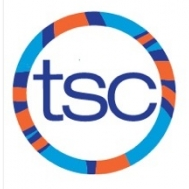 Notes: Youth 3 and Intro groups are OFF for the holidays. Regular workouts for all groups will resume on Monday, January 4. Mon Dec 28 Tues Dec 29Wed Dec 30 Thurs Dec 31 Fri Jan 1 Sat Jan 2 Sun Jan 3 National 6:00-9:00am Benson8:00-10:00amUofT3:30-6:00pmUofT 8:00-10:00amUofT3:30-6:00pmUofT8:00-10:00amUofTHappy New Year! All Groups are OFF 8:00-10:00amUofT3:30-6:00pmUofT8:00-10:00amUofTJr National 6:00-9:00amUofT 7:00-10:00amUofT3:30-6:00pmUofT 7:00-10:00amUofT3:30-6:00pmUofT 8:00-10:00amUofTHappy New Year! All Groups are OFF 7:00-10:00amUofT3:30-6:00pmUofT7:00-10:00amUofT Sr Provincial 6:00-8:00amUofT 2:00-4:45pm UofT 6:00-8:00amUofT 6:00-8:00am UofT 2:00-4:00pmUofT 9:00am-12:00pmUofT Happy New Year! All Groups are OFF 6:00-8:00amUofT2:00-4:45pmUofT 6:00-9:00am UofT Senior 1 6:00-8:00amUofT 2:00-4:45pm UofT 2:00-4:00pm UofT 6:00-8:00am UofT 2:00-4:00pmUofT9:00am-12:00pmUofT Happy New Year! All Groups are OFF 6:00-8:00am UofT 6:00-9:00amUofT Senior 2 9:30am-12:00pmUofT 10:00am-12:00pmUofT 6:00-7:30amBenson 9:30am-12:00pmUofT Happy New Year! All Groups are OFF 6:00-8:30amUofT OFF Mon Dec 28 Tues Dec 29Wed Dec 30 Thurs Dec 31 Fri Jan 1 Sat Jan 2 Sun Jan 3 Senior 3 9:30am-12:00pmUofT10:00am-12:00pmUofT 7:30-9:00amBenson 9:30am-12:00pmUofTHappy New Year! All Groups are OFF6:00-8:00amUofT OFF Junior 1 7:30-10:00amUofT 4:00-6:00pmUofT 10:00am-12:00pmUofT 9:15am-12:00pmUofT6:00-8:00amUofT Happy New Year! All Groups are OFF1:15-4:00pmUofT 6:00-8:00amUofT Junior 28:00-10:00amUofT 3:30-6:00pmUofT 9:30am-12:00pmUofT 9:30am-12:00pmUofT6:00-8:30amUofT Happy New Year! All Groups are OFF1:30-4:00pmUofT 6:00-8:30amUofT Junior 3 10:00am-12:00pmUofT 6:00-7:30am Benson 10:00am-12:00pmUofT OFFHappy New Year! All Groups are OFF6:00-7:30am Benson OFF Junior 4 10:00am-12:00pmUofT7:30-9:00amBenson 10:00am-12:00pmUofTOFF Happy New Year! All Groups are OFF7:30-9:00amBenson OFF Youth 1  8:00-10:00amUofT 9:15am-12:00pmUofT 10:00am-12:00pmUofT6:00-8:30amUofT Happy New Year! All Groups are OFF2:00-4:00pmUofT OFF Youth 28:00-10:30amUofT 9:30am-12:00pmUofT9:30am-12:00pmUofTOFF Happy New Year! All Groups are OFF1:30-4:00pmUofT OFF 